3GPP TSG-RAN4 Meeting #111	R4-24xxxxxFukuoka, Japan, May 20 – 24, 2024<< start of change >>5	Performance metrics 5.1	Definition of the Total Radiated Power (TRP)5.1.1	Definition of the Total Radiated Power (TRP) for AC  Transmitter power measurements shall be performed using the Total Radiated Power (TRP) as the measurement metric. This clause defines the definition of TRP value of NR FR1 DUT for Anechoic Chamber (AC) method. The TRP with Anechoic Chamber method is defined as:			(5.1)Where the effective isotropic radiated power (EIRP) is defined as	              	  (5.2)Where  is the product of the power delivered to the antenna and the antenna’s power gain.Where EIRPθ and EIRPϕ are the EIRP in the corresponding θ and ϕ polarizations.The summation form based on the sin weights of TRP with Anechoic Chamber method is defined as:	      	      (5.3)Where N and M are the number of sampling intervals for θ and ϕ. θn and ϕm are the measurement angles.The summation form based on the Clenshaw-Curtis quadrature integral approximation of TRP with Anechoic Chamber method is defined as:	            	(5.4)Where the value of  can be calculated as follows:		(5.5)withandThe applicability of TRP quadratures, frequency ranges, and measurement grids is tabulated in Table 5.1.1-1.Table 5.1.1-1: Applicability for TRP measurement grids5.1.2	Definition of the Total Radiated Power (TRP) for RC method  TRP in the reverberation chamber is a measurement of transmitter performance in an isotropic Rayleigh fading environment that is based on sampling the radiated power of the UE/MS for a discrete number of field combinations. The average value of these statistically distributed samples is proportional to the TRP and by calibrating the average power transfer function, an absolute value of the TRP can be obtained.  The TRP with Reverberation Chamber method is defined as:Where  is the reference power transfer function for the fixed measurement antenna, is the reflection coefficient for the fixed measurement antenna and  is the path loss in the cables connecting the measurement receiver to fixed measurement antenna. These parameters are calculated from the calibration measurement and are further discussed in calibration section.  is the average power measured by the fixed measurement antenna and can be calculated using the following expression: Where  is sample number  of the complex transfer function measured with the fixed measurement antenna and  is the total number of samples measured.5.2	Definition of Total Radiated Sensitivity (TRS)5.2.1	Definition of the Total Radiated Sensitivity (TRS) for AC  Receiver sensitivity measurements shall be performed using data throughput as the measurement metric. The DUT’s receiver sensitivity corresponds to the minimum downlink signal power required to provide a data throughput rate greater than or equal to 95% of the maximum throughput of the reference measurement channel (RMC).This definition will be used to calculate the Total Radiated Sensitivity (TRS) value of NR FR1 DUT. The TRS with Anechoic Chamber method is defined as:	     	   (5.6)Where the effective isotropic sensitivity (EIS) is defined as the minimum power level at which the throughput exceeds or equal to 95% of the maximum throughput of the specified RMC, at each sampling point.Where EISθ and EISϕ are the EIS in the corresponding θ and ϕ polarizations.The summation form based on the sin weights of TRS with Anechoic Chamber method defined as: 	                 	 (5.7)Where N and M are the number of sampling intervals for θ and ϕ. θn and ϕm are the measurement angles.The summation form based on the Clenshaw-Curtis quadrature integral approximation of TRS with Anechoic Chamber method is defined as:	                  	(5.8)Where the value of  follows Equation 5.5.The applicability of TRP quadratures, frequency ranges, and measurement grids is tabulated in Table 5.2.1-1.Table 5.2.1-1: Applicability for TRS measurement grids5.2.2	Definition of the Total Radiated Sensitivity (TRS) for RC method   The calculation of TRS is based on searching for the lowest power received by the UE for a discrete number of field combinations in the chamber. The downlink power received by the UE at each discrete field combination that provides a BER (or BLER) which is better than the specified target BER/BLER level shall be averaged with other such measurements using different field combinations. By calibrating the average power transfer function, an absolute value of the TRS can be obtained when the linear values of all downlink power levels have been averaged.The TRS with Reverberation Chamber method is defined as:Where  is the reference power transfer function for the fixed measurement antenna, is the reflection coefficient for the fixed measurement antenna and  is the path loss in the cables connecting the measurement receiver to fixed measurement antenna. The parameters are calculated from the calibration measurement and are further discussed in calibration section. is the output power from the base station emulator when it is adjusted to give the specified digital error rate or throughput from the DUT for mode-stirring sample << end of change >>CR-Form-v12.3CR-Form-v12.3CR-Form-v12.3CR-Form-v12.3CR-Form-v12.3CR-Form-v12.3CR-Form-v12.3CR-Form-v12.3CR-Form-v12.3CHANGE REQUESTCHANGE REQUESTCHANGE REQUESTCHANGE REQUESTCHANGE REQUESTCHANGE REQUESTCHANGE REQUESTCHANGE REQUESTCHANGE REQUEST38.870CR0005rev1Current version:18.1.0For HELP on using this form: comprehensive instructions can be found at 
http://www.3gpp.org/Change-Requests.For HELP on using this form: comprehensive instructions can be found at 
http://www.3gpp.org/Change-Requests.For HELP on using this form: comprehensive instructions can be found at 
http://www.3gpp.org/Change-Requests.For HELP on using this form: comprehensive instructions can be found at 
http://www.3gpp.org/Change-Requests.For HELP on using this form: comprehensive instructions can be found at 
http://www.3gpp.org/Change-Requests.For HELP on using this form: comprehensive instructions can be found at 
http://www.3gpp.org/Change-Requests.For HELP on using this form: comprehensive instructions can be found at 
http://www.3gpp.org/Change-Requests.For HELP on using this form: comprehensive instructions can be found at 
http://www.3gpp.org/Change-Requests.For HELP on using this form: comprehensive instructions can be found at 
http://www.3gpp.org/Change-Requests.Proposed change affects:UICC appsMEXRadio Access NetworkCore NetworkTitle:	CR to TR38.870 on UL MIMO radiated output power metricCR to TR38.870 on UL MIMO radiated output power metricCR to TR38.870 on UL MIMO radiated output power metricCR to TR38.870 on UL MIMO radiated output power metricCR to TR38.870 on UL MIMO radiated output power metricCR to TR38.870 on UL MIMO radiated output power metricCR to TR38.870 on UL MIMO radiated output power metricCR to TR38.870 on UL MIMO radiated output power metricCR to TR38.870 on UL MIMO radiated output power metricCR to TR38.870 on UL MIMO radiated output power metricSource to WG:AppleAppleAppleAppleAppleAppleAppleAppleAppleAppleSource to TSG:R4R4R4R4R4R4R4R4R4R4Work item code:NR_FR1_TRP_TRS_enh-CoreNR_FR1_TRP_TRS_enh-CoreNR_FR1_TRP_TRS_enh-CoreNR_FR1_TRP_TRS_enh-CoreNR_FR1_TRP_TRS_enh-CoreDate:Date:Date:2024-05-20Category:FRelease:Release:Release:Rel-18Use one of the following categories:
F  (correction)
A  (mirror corresponding to a change in an earlier 													release)
B  (addition of feature), 
C  (functional modification of feature)
D  (editorial modification)Detailed explanations of the above categories can
be found in 3GPP TR 21.900.Use one of the following categories:
F  (correction)
A  (mirror corresponding to a change in an earlier 													release)
B  (addition of feature), 
C  (functional modification of feature)
D  (editorial modification)Detailed explanations of the above categories can
be found in 3GPP TR 21.900.Use one of the following categories:
F  (correction)
A  (mirror corresponding to a change in an earlier 													release)
B  (addition of feature), 
C  (functional modification of feature)
D  (editorial modification)Detailed explanations of the above categories can
be found in 3GPP TR 21.900.Use one of the following categories:
F  (correction)
A  (mirror corresponding to a change in an earlier 													release)
B  (addition of feature), 
C  (functional modification of feature)
D  (editorial modification)Detailed explanations of the above categories can
be found in 3GPP TR 21.900.Use one of the following categories:
F  (correction)
A  (mirror corresponding to a change in an earlier 													release)
B  (addition of feature), 
C  (functional modification of feature)
D  (editorial modification)Detailed explanations of the above categories can
be found in 3GPP TR 21.900.Use one of the following categories:
F  (correction)
A  (mirror corresponding to a change in an earlier 													release)
B  (addition of feature), 
C  (functional modification of feature)
D  (editorial modification)Detailed explanations of the above categories can
be found in 3GPP TR 21.900.Use one of the following categories:
F  (correction)
A  (mirror corresponding to a change in an earlier 													release)
B  (addition of feature), 
C  (functional modification of feature)
D  (editorial modification)Detailed explanations of the above categories can
be found in 3GPP TR 21.900.Use one of the following categories:
F  (correction)
A  (mirror corresponding to a change in an earlier 													release)
B  (addition of feature), 
C  (functional modification of feature)
D  (editorial modification)Detailed explanations of the above categories can
be found in 3GPP TR 21.900.Use one of the following releases:
Rel-8	(Release 8)
Rel-9	(Release 9)
Rel-10	(Release 10)
Rel-11	(Release 11)
…
Rel-17	(Release 17)
Rel-18	(Release 18)
Rel-19	(Release 19) 
Rel-20	(Release 20)Use one of the following releases:
Rel-8	(Release 8)
Rel-9	(Release 9)
Rel-10	(Release 10)
Rel-11	(Release 11)
…
Rel-17	(Release 17)
Rel-18	(Release 18)
Rel-19	(Release 19) 
Rel-20	(Release 20)Reason for change:Reason for change:RAN4 has discussed the radiated output power test methodology for UL MIMO capable devices and has reached a conclusion in R4-2406081. The table below summarizes the TRP metrics and their applicability.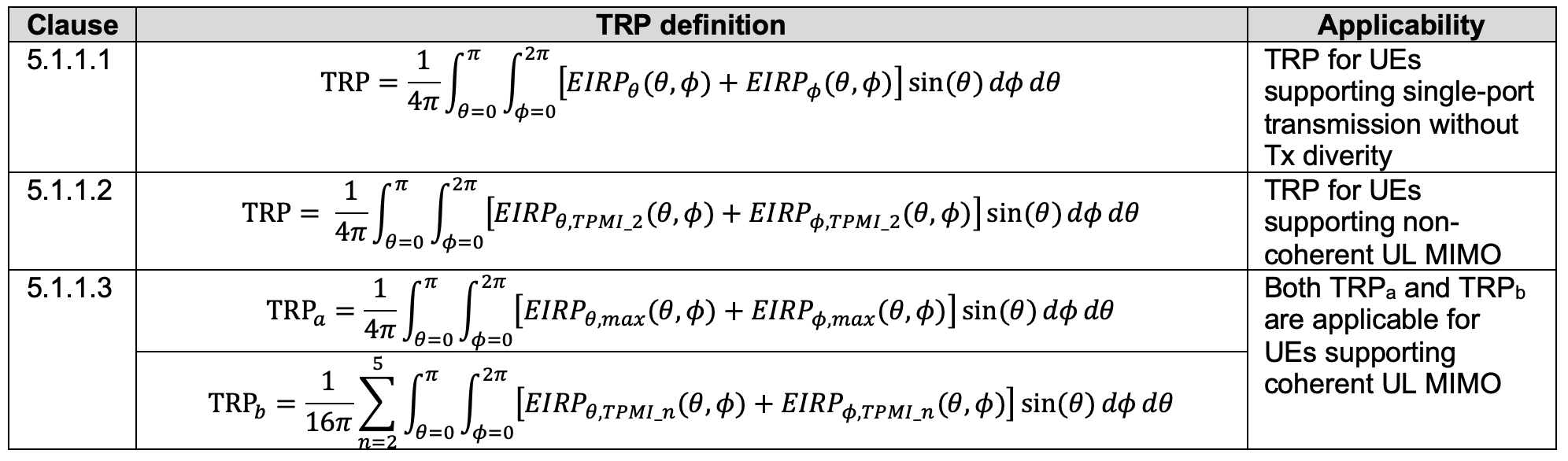 RAN4 has discussed the radiated output power test methodology for UL MIMO capable devices and has reached a conclusion in R4-2406081. The table below summarizes the TRP metrics and their applicability.RAN4 has discussed the radiated output power test methodology for UL MIMO capable devices and has reached a conclusion in R4-2406081. The table below summarizes the TRP metrics and their applicability.RAN4 has discussed the radiated output power test methodology for UL MIMO capable devices and has reached a conclusion in R4-2406081. The table below summarizes the TRP metrics and their applicability.RAN4 has discussed the radiated output power test methodology for UL MIMO capable devices and has reached a conclusion in R4-2406081. The table below summarizes the TRP metrics and their applicability.RAN4 has discussed the radiated output power test methodology for UL MIMO capable devices and has reached a conclusion in R4-2406081. The table below summarizes the TRP metrics and their applicability.RAN4 has discussed the radiated output power test methodology for UL MIMO capable devices and has reached a conclusion in R4-2406081. The table below summarizes the TRP metrics and their applicability.RAN4 has discussed the radiated output power test methodology for UL MIMO capable devices and has reached a conclusion in R4-2406081. The table below summarizes the TRP metrics and their applicability.RAN4 has discussed the radiated output power test methodology for UL MIMO capable devices and has reached a conclusion in R4-2406081. The table below summarizes the TRP metrics and their applicability.Summary of change:Summary of change:Introduces the following sub-clauses to Clause 5:5.1.1.0	Applicability of TRP metrics5.1.1.1	TRP for UEs supporting single-port transmission without Tx diversity5.1.1.2	TRP for UEs supporting non-coherent UL MIMO5.1.1.3	TRP for UEs supporting coherent UL MIMOCorrect the Min. number of grid points in Table 5.1.1-1 for sin(theta) for Dq=Df=15° to 264 and for Dq=Df=30° to 60 (as the pole points can be skipped); similarly for Table 5.2.1-1Correct the minimum number of grid points in Table 5.2.1-1Introduces the following sub-clauses to Clause 5:5.1.1.0	Applicability of TRP metrics5.1.1.1	TRP for UEs supporting single-port transmission without Tx diversity5.1.1.2	TRP for UEs supporting non-coherent UL MIMO5.1.1.3	TRP for UEs supporting coherent UL MIMOCorrect the Min. number of grid points in Table 5.1.1-1 for sin(theta) for Dq=Df=15° to 264 and for Dq=Df=30° to 60 (as the pole points can be skipped); similarly for Table 5.2.1-1Correct the minimum number of grid points in Table 5.2.1-1Introduces the following sub-clauses to Clause 5:5.1.1.0	Applicability of TRP metrics5.1.1.1	TRP for UEs supporting single-port transmission without Tx diversity5.1.1.2	TRP for UEs supporting non-coherent UL MIMO5.1.1.3	TRP for UEs supporting coherent UL MIMOCorrect the Min. number of grid points in Table 5.1.1-1 for sin(theta) for Dq=Df=15° to 264 and for Dq=Df=30° to 60 (as the pole points can be skipped); similarly for Table 5.2.1-1Correct the minimum number of grid points in Table 5.2.1-1Introduces the following sub-clauses to Clause 5:5.1.1.0	Applicability of TRP metrics5.1.1.1	TRP for UEs supporting single-port transmission without Tx diversity5.1.1.2	TRP for UEs supporting non-coherent UL MIMO5.1.1.3	TRP for UEs supporting coherent UL MIMOCorrect the Min. number of grid points in Table 5.1.1-1 for sin(theta) for Dq=Df=15° to 264 and for Dq=Df=30° to 60 (as the pole points can be skipped); similarly for Table 5.2.1-1Correct the minimum number of grid points in Table 5.2.1-1Introduces the following sub-clauses to Clause 5:5.1.1.0	Applicability of TRP metrics5.1.1.1	TRP for UEs supporting single-port transmission without Tx diversity5.1.1.2	TRP for UEs supporting non-coherent UL MIMO5.1.1.3	TRP for UEs supporting coherent UL MIMOCorrect the Min. number of grid points in Table 5.1.1-1 for sin(theta) for Dq=Df=15° to 264 and for Dq=Df=30° to 60 (as the pole points can be skipped); similarly for Table 5.2.1-1Correct the minimum number of grid points in Table 5.2.1-1Introduces the following sub-clauses to Clause 5:5.1.1.0	Applicability of TRP metrics5.1.1.1	TRP for UEs supporting single-port transmission without Tx diversity5.1.1.2	TRP for UEs supporting non-coherent UL MIMO5.1.1.3	TRP for UEs supporting coherent UL MIMOCorrect the Min. number of grid points in Table 5.1.1-1 for sin(theta) for Dq=Df=15° to 264 and for Dq=Df=30° to 60 (as the pole points can be skipped); similarly for Table 5.2.1-1Correct the minimum number of grid points in Table 5.2.1-1Introduces the following sub-clauses to Clause 5:5.1.1.0	Applicability of TRP metrics5.1.1.1	TRP for UEs supporting single-port transmission without Tx diversity5.1.1.2	TRP for UEs supporting non-coherent UL MIMO5.1.1.3	TRP for UEs supporting coherent UL MIMOCorrect the Min. number of grid points in Table 5.1.1-1 for sin(theta) for Dq=Df=15° to 264 and for Dq=Df=30° to 60 (as the pole points can be skipped); similarly for Table 5.2.1-1Correct the minimum number of grid points in Table 5.2.1-1Introduces the following sub-clauses to Clause 5:5.1.1.0	Applicability of TRP metrics5.1.1.1	TRP for UEs supporting single-port transmission without Tx diversity5.1.1.2	TRP for UEs supporting non-coherent UL MIMO5.1.1.3	TRP for UEs supporting coherent UL MIMOCorrect the Min. number of grid points in Table 5.1.1-1 for sin(theta) for Dq=Df=15° to 264 and for Dq=Df=30° to 60 (as the pole points can be skipped); similarly for Table 5.2.1-1Correct the minimum number of grid points in Table 5.2.1-1Introduces the following sub-clauses to Clause 5:5.1.1.0	Applicability of TRP metrics5.1.1.1	TRP for UEs supporting single-port transmission without Tx diversity5.1.1.2	TRP for UEs supporting non-coherent UL MIMO5.1.1.3	TRP for UEs supporting coherent UL MIMOCorrect the Min. number of grid points in Table 5.1.1-1 for sin(theta) for Dq=Df=15° to 264 and for Dq=Df=30° to 60 (as the pole points can be skipped); similarly for Table 5.2.1-1Correct the minimum number of grid points in Table 5.2.1-1Consequences if not approved:Consequences if not approved:The metric to quantify the radiated output power for devices utilizing 2Tx is not specified.The metric to quantify the radiated output power for devices utilizing 2Tx is not specified.The metric to quantify the radiated output power for devices utilizing 2Tx is not specified.The metric to quantify the radiated output power for devices utilizing 2Tx is not specified.The metric to quantify the radiated output power for devices utilizing 2Tx is not specified.The metric to quantify the radiated output power for devices utilizing 2Tx is not specified.The metric to quantify the radiated output power for devices utilizing 2Tx is not specified.The metric to quantify the radiated output power for devices utilizing 2Tx is not specified.The metric to quantify the radiated output power for devices utilizing 2Tx is not specified.Clauses affected:Clauses affected:5.1.1, 5.1.1.0 (new), 5.1.1.1 (new), 5.1.1.2 (new), 5.1.1.3 (new), 5.2.15.1.1, 5.1.1.0 (new), 5.1.1.1 (new), 5.1.1.2 (new), 5.1.1.3 (new), 5.2.15.1.1, 5.1.1.0 (new), 5.1.1.1 (new), 5.1.1.2 (new), 5.1.1.3 (new), 5.2.15.1.1, 5.1.1.0 (new), 5.1.1.1 (new), 5.1.1.2 (new), 5.1.1.3 (new), 5.2.15.1.1, 5.1.1.0 (new), 5.1.1.1 (new), 5.1.1.2 (new), 5.1.1.3 (new), 5.2.15.1.1, 5.1.1.0 (new), 5.1.1.1 (new), 5.1.1.2 (new), 5.1.1.3 (new), 5.2.15.1.1, 5.1.1.0 (new), 5.1.1.1 (new), 5.1.1.2 (new), 5.1.1.3 (new), 5.2.15.1.1, 5.1.1.0 (new), 5.1.1.1 (new), 5.1.1.2 (new), 5.1.1.3 (new), 5.2.15.1.1, 5.1.1.0 (new), 5.1.1.1 (new), 5.1.1.2 (new), 5.1.1.3 (new), 5.2.1YNOther specsOther specsX Other core specifications	 Other core specifications	 Other core specifications	 Other core specifications	TS38.161 TS38.161 TS38.161 affected:affected:X Test specifications Test specifications Test specifications Test specificationsTS38.521-1 TS38.521-1 TS38.521-1 (show related CRs)(show related CRs)X O&M Specifications O&M Specifications O&M Specifications O&M SpecificationsOther comments:Other comments:This CR's revision history:This CR's revision history:Frequency RangeQuadrature[°]NMMin. Number of Grid Points< 3GHzsin()151224< 3GHzsin()30612< 3GHzClenshaw-Curtis151224266< 3GHzClenshaw-Curtis3061262> 3GHzsin()151224> 3GHzsin()30612> 3GHzClenshaw-Curtis151224266> 3GHzClenshaw-Curtis3061262Frequency RangeQuadrature[°]NMMin. Number of Grid Points< 3GHzsin()30612< 3GHzClenshaw-Curtis3061262< 3GHzClenshaw-Curtis454826> 3GHzsin()30612> 3GHzClenshaw-Curtis3061262> 3GHzClenshaw-Curtis454826 (Note 1)Note 1: When the back pole at = 180° cannot be measured due to obstruction and/or blocking, extrapolation is used to estimate EIS at  = 180° for measurement grids with =45° by either a) using at least two points within 15° of the pole  or b) averaging the last cut (i.e.  = 135°)Note 1: When the back pole at = 180° cannot be measured due to obstruction and/or blocking, extrapolation is used to estimate EIS at  = 180° for measurement grids with =45° by either a) using at least two points within 15° of the pole  or b) averaging the last cut (i.e.  = 135°)Note 1: When the back pole at = 180° cannot be measured due to obstruction and/or blocking, extrapolation is used to estimate EIS at  = 180° for measurement grids with =45° by either a) using at least two points within 15° of the pole  or b) averaging the last cut (i.e.  = 135°)Note 1: When the back pole at = 180° cannot be measured due to obstruction and/or blocking, extrapolation is used to estimate EIS at  = 180° for measurement grids with =45° by either a) using at least two points within 15° of the pole  or b) averaging the last cut (i.e.  = 135°)Note 1: When the back pole at = 180° cannot be measured due to obstruction and/or blocking, extrapolation is used to estimate EIS at  = 180° for measurement grids with =45° by either a) using at least two points within 15° of the pole  or b) averaging the last cut (i.e.  = 135°)Note 1: When the back pole at = 180° cannot be measured due to obstruction and/or blocking, extrapolation is used to estimate EIS at  = 180° for measurement grids with =45° by either a) using at least two points within 15° of the pole  or b) averaging the last cut (i.e.  = 135°)